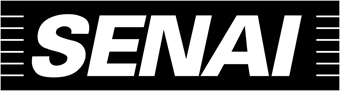 Este é o canal para solicitar informações ou esclarecer dúvidas sobre produtos e serviços junto ao Serviço de Atendimento ao Cidadão do Departamento Nacional. Para isso utilize o formulário abaixo.MENSAGEM*(Descreva no campo abaixo a sua solicitação)FORMULÁRIO DE SOLICITAÇÃOSAC – SENAI DEPARTAMENTO NACIONALINFORMAÇÕES IMPORTANTESNão serão atendidos pedidos:Genéricos;Desproporcionais ou desarrazoados;Que exijam trabalhos adicionais de análise, interpretação ou consolidação de dados e informações, ou serviços de produção ou tratamento de dados;Que envolvam dados pessoais solicitados por quem não tenha autorização legal ou que não tenha anuência da pessoa a que se refere o dado;Relativos às informações classificadas como sigilosas por lei ou ato normativo;Que não seja de competência do órgão ou entidade;(*): CAMPOS OBRIGATÓRIOSNome completo*:Nome completo*:Empresa:E-mail*:CPF*:Não possuo CPF:Caso não possua CPF informar outro documento válido:Caso não possua CPF informar outro documento válido:Caso não possua CPF informar outro documento válido:Caso não possua CPF informar outro documento válido:Caso não possua CPF informar outro documento válido:Caso não possua CPF informar outro documento válido:Caso não possua CPF informar outro documento válido:Caso não possua CPF informar outro documento válido:Caso não possua CPF informar outro documento válido:Carteira de Identidade Carteira de Identidade Número:Número:Número:Número:Número:Número:Carteira Nacional de Habilitação-CNH Carteira Nacional de Habilitação-CNH Carteira Nacional de Habilitação-CNH Carteira Nacional de Habilitação-CNH Carteira Nacional de Habilitação-CNH Número:Número:Número:Carteira de Trabalho e Previdência Social – CTPS Carteira de Trabalho e Previdência Social – CTPS Carteira de Trabalho e Previdência Social – CTPS Carteira de Trabalho e Previdência Social – CTPS Carteira de Trabalho e Previdência Social – CTPS Carteira de Trabalho e Previdência Social – CTPS Número:Número:Carteira funcional expedida por órgão público brasileiro Carteira funcional expedida por órgão público brasileiro Carteira funcional expedida por órgão público brasileiro Carteira funcional expedida por órgão público brasileiro Carteira funcional expedida por órgão público brasileiro Carteira funcional expedida por órgão público brasileiro Carteira funcional expedida por órgão público brasileiro Número:PassaporteNúmero:Número:Número:Número:Número:Número:Número:Carteira de identidade do indígenaCarteira de identidade do indígenaCarteira de identidade do indígenaCarteira de identidade do indígenaNúmero:Número:Número:Número:Certidão de nascimento*Menor de 12 anosCertidão de nascimento*Menor de 12 anosCertidão de nascimento*Menor de 12 anosNúmero:Número:Número:Número:Número:Telefone*: (   )Estado*:Cidade*:Categoria de Usuário*:Categoria de Usuário*:Categoria de Usuário*:Categoria de Usuário*:Categoria de Usuário*:Categoria de Usuário*:Categoria de Usuário*:Categoria de Usuário*:EmpresárioEstudanteGestor de RHGovernoIndústriaJornalistaProfessores e PesquisadoresTrabalhador da indústriaAssunto*:Assunto*:Assunto*:Assunto*:Assunto*:Assunto*:Assunto*:Assunto*:InformaçãoSolicitaçãoElogioSugestão